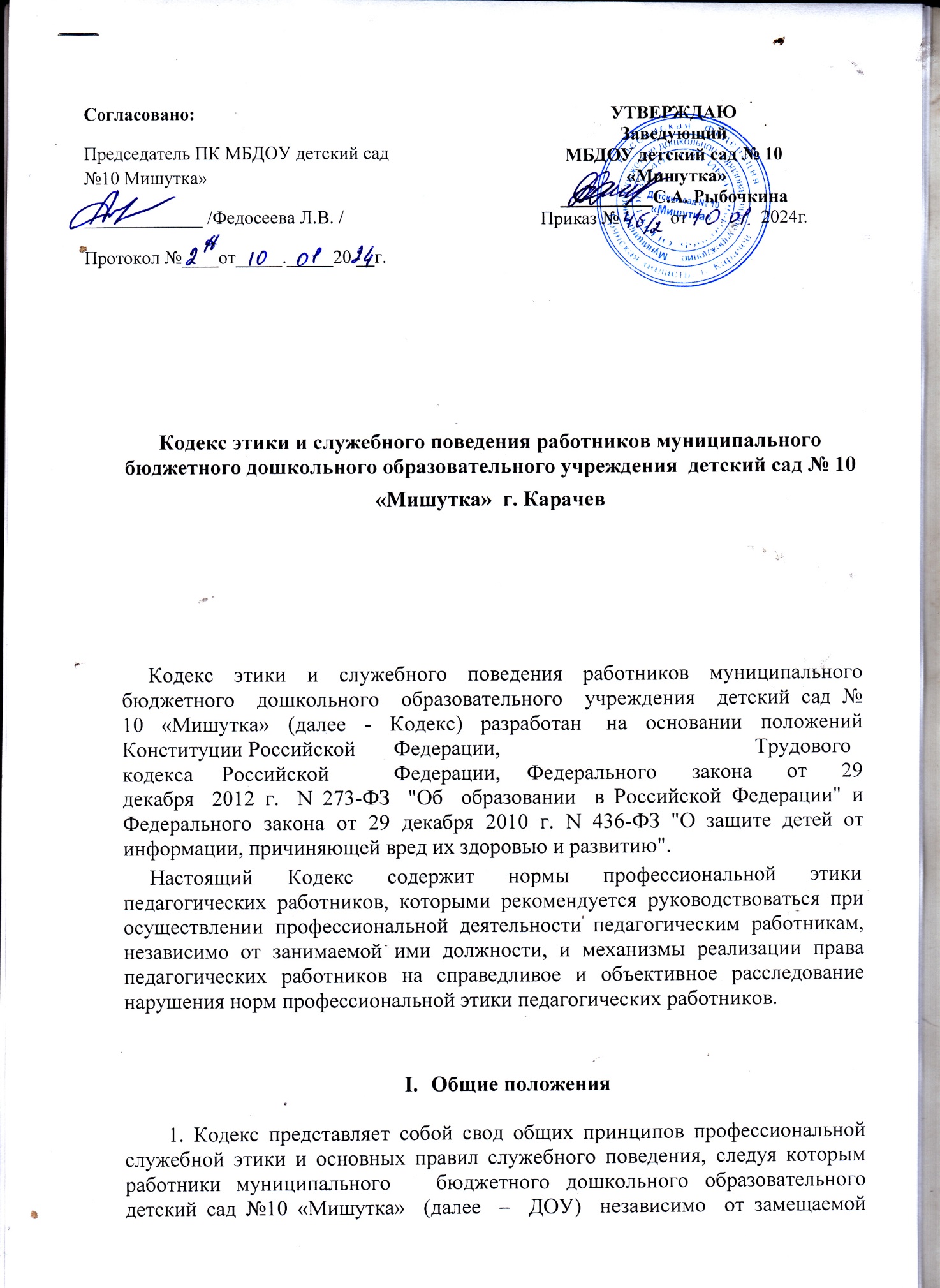 ими должности, укрепляют высокую репутацию детского сада, поддерживая его авторитет и традиции.2. Кодекс разработан с целью создания профессиональной культуры в детском саду, улучшения имиджа, оптимизации взаимодействия с внешней средой и внутри	ДОУ, совершенствования управленческой структуры, т.е. обеспечения устойчивого развития в условиях современных перемен.3. Кодекс определяет основные принципы совместной жизнедеятельности воспитанников, воспитателей и работников ДОУ, которые должны включать уважительное, вежливое и заботливое отношение друг к другу и к окружающим, аспекты сотрудничества и ответственности за функционирование ДОУ.4. Гражданин(ка), поступающий(ая) на работу в ДОУ (в дальнейшем работник), знакомится с положениями Кодекса и соблюдает их в процессе своей деятельности.5. Изменения и дополнения в Кодекс могут вноситься по инициативе, как отдельных педагогов, так и иных служб (Совета педагогов и Администрации) ДОУ. Изменения и дополнения утверждаются «Комиссией по этике».6. Кодекс является документом,	открытым для ознакомления всех участников	воспитательно-образовательного процесса (детей, родителей, педагогов). Содержание Кодекса доводится до сведения педагогов на педсовете, родителей на родительских собраниях.7. Данный Кодекс определяет основные нормы профессиональной этики, которые: - регулируют отношения между всеми участниками педагогического процесса, а также работниками ДОУ и общественности;- защищают их человеческую ценность и достоинство;- поддерживают качество профессиональной деятельности работников ДОУ и честь их профессии;- создают культуру ДОУ, основанную на доверии, ответственности и справедливости;- оказывают противодействие коррупции, в том числе по выявлению и последующему устранению причин коррупции (профилактика коррупции)8. Каждый работник должен принимать все необходимые меры для соблюдения положений Кодекса, а каждый гражданин Российской Федерации вправе ожидать от работника поведения в отношениях с ним в соответствии с положениями Кодекса.9. Знание и соблюдение работниками положений Кодекса является одним из критериев оценки качества их профессиональной деятельности и трудовой дисциплины.II. Основные принципы иэтические правила служебного поведения работников1.	Источники,	принципы	и	нормы	педагогической	этики устанавливаются на основании норм культуры, традиций, конституционных положений и законодательных актов Российской Федерации, а также на основании Положений прав человека и прав ребёнка.2. Основу норм Кодекса составляют следующие основные принципы: человечность, справедливость, профессионализм, ответственность, терпимость, демократичность, партнерство и солидарность.3. Основные принципы служебного поведения работников представляют основы поведения, которыми им надлежит руководствоваться при исполнении должностных и функциональных обязанностей.4. Работники, сознавая ответственность перед государством, обществом и гражданами, призваны:а) исполнять должностные обязанности добросовестно и на высоком профессиональном уровне в целях обеспечения эффективной работы ДОУ;б) исходить из того, что признание, соблюдение прав и свобод человека и гражданина	определяют	основной	смысл	и	содержания	деятельности работников ДОУ;в)	осуществлять	свою	деятельность	в	пределах	полномочий, представленных работнику ДОУ;г) исключать действия, связанные с влиянием каких–либо личных, имущественных	(финансовых)	и	иных	интересов,	препятствующих добросовестному исполнению должностных обязанностей;д) соблюдать нейтральность, исключающую возможность влияния на их профессиональную	деятельность	решений	политических	партий,	иных общественных объединений;е) соблюдать нормы служебной, профессиональной этики и правила делового поведения; ж) проявлять корректность и внимательность в обращении со всеми участниками образовательного процесса, гражданами и должностными лицами;з) проявлять терпимость и уважение к обычаям и традициям народов России, учитывать культурные и иные особенности различных этнических, социальных групп и конфессий, способствовать межнациональному и межконфессиональному согласию;и) воздерживаться от поведения, которое могло бы вызвать сомнение в объективном исполнении работником должностных обязанностей, а также избегать конфликтных ситуаций, способных нанести ущерб их репутации или авторитету ДОУ;к) соблюдать установленные в ДОУ правила публичных выступлений и предоставления служебной информации;л) уважительно относиться к деятельности представителей средств массовой информации по информированию общества о работе ДОУ, а также оказывать содействие в получении достоверной информации в установленном порядке;м) не использовать должностное положение для оказания влияния на деятельность государственных органов, органов местного самоуправления, организаций, должностных лиц и граждан при решении вопросов личного характера;н) воздерживаться от публичных высказываний, суждений и оценок в отношении деятельности ДОУ, его руководителя, если это не входит в должностные обязанности работника;о) постоянно стремиться к обеспечению как можно более эффективному распоряжению ресурсами, находящимися в сфере его ответственности;п) проявлять при исполнении должностных обязанностей честность, беспристрастность и справедливость, не допускать коррупционно опасного поведения (поведения, которое может восприниматься окружающими как обещание или предложение дачи взятки, как согласие принять взятку или как просьба о даче взятки либо как возможность совершить иное коррупционное правонарушение).5. В служебном поведении каждый работник воздерживается от курения во время	служебных	совещаний,	бесед,	иного	служебного	общения с гражданами.III.	Соблюдение законности.1. Работник ДОУ обязан соблюдать Конституцию Российской Федерации, федеральные	конституционные	законы,	федеральные	законы,	иные нормативные правовые акты Российской Федерации, локальные акты ДОУ.2. Работник в своей деятельности не должен допускать нарушения законов и иных нормативных правовых актов исходя из политической, экономической целесообразности либо по иным мотивам.3. Работник обязан противодействовать проявлениям коррупции и предпринимать меры по ее профилактике в порядке, установленном законодательством Российской Федерации о противодействии коррупции4. В целях противодействия коррупции работнику рекомендуется уведомлять работодателя, органы прокуратуры, правоохранительные органы обо всех случаях обращения к работнику каких-либо лиц в целях склонения к совершению коррупционных правонарушений;5. Ключевым элементом для обеспечения исполнения этических норм является возможность выявления и реагирования на факты этических нарушений. Для этого создается «Комиссия по этике», в функциональные обязанности которой входит прием вопросов работников, разбор этических ситуаций, реагирование на такие ситуации.IV. Требования к антикоррупционному поведению работников ДОУ.1. Работник принимает меры по недопущению возникновения конфликта интересов и урегулированию возникших случаев конфликта интересов, не допускать	при	исполнении	должностных	обязанностей	личную заинтересованность, которая приводит или может привести к конфликту интересов, уведомлять своего непосредственного руководителя о возникшем конфликте интересов или о возможности его возникновения, как только ему станет об этом известно.2. Работнику запрещается получать в связи с исполнением должностных обязанностей вознаграждения от физических и юридических лиц (подарки, денежное вознаграждение, ссуды, услуги, оплату развлечений, отдыха, транспортных расходов и иные вознаграждения).3. Работники должны уважительно и доброжелательно общаться с родителями воспитанников; не имеют права побуждать родительские комитеты (и отдельных родителей или лиц их заменяющих) организовывать для сотрудников детского сада угощения, поздравления и дарение подарков.4. Отношения работников и родителей не должны оказывать влияния на оценку личности и достижений детей.5. На отношения работников с воспитанниками и на их оценку не должна влиять поддержка, оказываемая их родителями или опекунами (или лицами их заменяющими) ДОУ.V. Обращение со служебной информацией.1. Работник ДОУ может обрабатывать и передавать служебную информацию при соблюдении действующих норм и требований, принятых законодательством Российской Федерации.2. Работник обязан принимать соответствующие меры для обеспечения безопасности и конфиденциальности информации, за несанкционированное разглашение которой он несет ответственность или (и) которая стала известна ему в связи с исполнением должностных обязанностей.3. Работник	имеет	право	пользоваться	различными	источниками информации4. При отборе и передаче информации воспитанникам работник соблюдает принципы объективности, пригодности и пристойности. Тенденциозное извращение информации или изменение ее авторства недопустимо. Педагогу следует воздерживаться от размещения в информационно-телекоммуникационной сети "Интернет", в местах, доступных для детей, информации, причиняющий вред здоровью и (или) развитию детей;5. Педагог может по своему усмотрению выбрать вид воспитательной деятельности	и	создать	новые	методы	воспитания,	если	они	с профессиональной точки зрения пригодны, ответственны и пристойны.6. Работник имеет право открыто (в письменной или устной форме) высказывать свое мнение о региональной или государственной политике в сфере просвещения, а также о действиях участников образовательного процесса, однако его утверждения не могут быть тенденциозно неточными, злонамеренными и оскорбительными.7. Педагог не имеет права обнародовать конфиденциальную служебную информацию.VI. Этика поведения работников, наделенных организационно-распорядительными полномочиями по отношению к другим работникам образовательного учреждения.1. Работник,	наделенный	организационно-распорядительными полномочиями по отношению к другим работникам, должен быть для них образцом	профессионализма,	безупречной	репутации,	способствовать формированию в коллективе благоприятного для эффективной работы морально-психологического климата.2.	Работники,	наделенные	организационно-распорядительными полномочиями по отношению к другим работникам, призваны:а) принимать меры по предотвращению и урегулированию конфликтов интересов;б) принимать меры по предупреждению коррупции;в) не допускать случаев принуждения сотрудников к участию в деятельности политических партий, иных общественных объединений.3. Работник,	наделенный	организационно-распорядительными полномочиями по отношению к другим работникам, должен принимать меры к тому, чтобы подчиненные ему      не допускали коррупционно опасного поведения,	своим     личным	поведением	подавать пример	честности, беспристрастности и справедливости.4. Работник,	наделенный	организационно-распорядительными полномочиями по отношению к другим сотрудникам, несет ответственность в соответствии с законодательством Российской Федерации за действия или бездействия подчиненных работников, нарушающих принципы этики и правила служебного поведения, если он не принял мер, чтобы не допустить таких действий или бездействий.5. Если педагог является членом совета, комиссии или иной рабочей группы, обязанной принимать решения, в которых он лично заинтересован, и в связи с этим не может сохранять беспристрастность, он сообщает об этом лицам, участвующим в обсуждении, и берет самоотвод от голосования или иного способа принятия решения. 6. Педагог не может представлять свое учреждение в судебном споре с другим учреждением, предприятием или физическими лицами в том случае, если с партнерами по данному делу его связывают какие-либо частные интересы или счеты, и он может быть заинтересован в том или ином исходе дела. О своей заинтересованности он должен сообщить главе администрации и лицам, рассматривающим данное дело.7.Работник,	наделенный	организационно-распорядительными полномочиями по отношению к другим сотрудникам, обязан по возможности принимать меры по предотвращению или урегулированию конфликта интересов в случае, если ему стало известно о возникновении у работника личной заинтересованности, которая приводит или может привести к конфликту интересов.8.Руководитель ДОУ обязан представлять сведения о доходах, об имуществе и обязательствах имущественного характера в соответствии с законодательством Российской Федерации.VII. Служебное общение.1.	В	общении	работникам	ДОУ	необходимо	руководствоваться конституционными положениями, что человек, его права и свободы являются высшей ценностью, и каждый гражданин имеет право на неприкосновенность частной жизни, личную и семейную тайну защиту чести, достоинства, своего доброго имени.2. В общении с участниками образовательного процесса, гражданами и коллегами со стороны работника образовательного учреждения недопустимы:- любого вида высказывания и действия дискриминационного характера по признакам пола, возраста, расы, национальности, языка, гражданства, социального, имущественного или семейного положения, политических или религиозных предпочтений;-	пренебрежительный	тон, грубость, заносчивость, некорректность замечаний, предъявление неправомерных, незаслуженных обвинений;-	угрозы,	оскорбительные	выражения	или	реплики,	действия, препятствующие нормальному общению или провоцирующие противоправное поведение.3. Работники ДОУ должны способствовать установлению в коллективе деловых взаимоотношений и конструктивного сотрудничества друг с другом, должны быть вежливыми, доброжелательными, корректными, внимательными и проявлять толерантность в общении с детьми, родителями (законными представителями), общественностью и коллегами.4. Воспитатель (педагог) сам выбирает подходящий стиль общения с воспитанниками, основанный на взаимном уважении.5. В первую очередь, воспитатель (педагог) должен быть требователен к себе. Требовательность воспитателя (педагога) по отношению к воспитаннику позитивна, является стержнем профессиональной этики воспитателя (педагога) и основой его саморазвития. Воспитатель (педагог) никогда не должен терять чувства меры и самообладания. 6. Воспитатель (педагог) выбирает такие методы работы, которые поощряют	в	его	воспитанниках развитие	положительных	черт	и взаимоотношений:     самостоятельность,     инициативность,	ответственность, самоконтроль, самовоспитание, желание дружески сотрудничать и помогать другим.7. При оценке поведения и достижений своих воспитанников воспитатель (педагог) стремится укреплять их самоуважение и веру в свои силы, показывать им возможности совершенствования, повышать мотивацию воспитания и обучения.8.Воспитатель	(педагог)	является	беспристрастным,	одинаково доброжелательным и благосклонным ко всем своим воспитанникам. Приняв необоснованно принижающие воспитанника оценочные решения, воспитатель (педагог) должен постараться немедленно исправить свою ошибку.9.Воспитатель (педагог) постоянно заботится и работает над своей культурой речи, литературностью, культурой общения.10.	Воспитатель	(педагог)	не	злоупотребляет	своим	служебным положением. Он не может использовать родителей воспитанников (или лиц их заменяющих), требовать от них каких-либо услуг или одолжений, а также вознаграждений за свою работу, в том числе и дополнительную.11. Воспитатель (педагог) терпимо относится к религиозным убеждениям и политическим взглядам своих воспитанников. Он не имеет право навязывать воспитанникам и их родителям (лицам их заменяющим) свои взгляды, иначе как путем дискуссий.12. Общение между педагогами.12.1.	Взаимоотношения между педагогами основываются на принципах коллегиальности, партнерства и уважения. Педагог защищает не только свой авторитет, но и авторитет своих коллег. Он не принижает своих коллег в присутствии воспитанников или других лиц.12.2. Педагог,	как	образец	культурного	человека,	всегда	обязан приветствовать (здороваться) со своим коллегой, проявление иного поведения может	рассматриваться     как	неуважение	(пренебрежения)	к     коллеге. Пренебрежительное отношение недопустимо.12.3. Педагоги избегают необоснованных и скандальных конфликтов во взаимоотношениях. В случае возникновения разногласий они стремятся к их конструктивному решению. Если же педагоги не могут прийти к общему решению (согласию) в возникшей ситуации, то одна из сторон имеет право направить в «Комиссию по этике» просьбу помочь разобрать данную ситуацию, и Комиссия сама уже принимает решение о необходимости информирования о ситуации руководителя или же нет.12.4.Вполне допустимо и даже приветствуются положительные отзывы, комментарии и местами даже реклама педагогов о ДОУ за пределами учреждения, а именно выступая на научно-практических конференциях, научных заседаниях, мастер-классах, который педагог вправе проводить, участвовать за пределами ДОУ.12.5.	Критику следует обнародовать только в тех случаях, если на нее совершенно не реагируют, если она провоцирует преследования со стороны администрации или в случаях выявления преступной деятельности. Критика, направленная	на	работу,	решения,	взгляды	и	поступки	коллег	или администрации, не должна унижать подвергаемое критике лицо. Она обязана быть	обоснованной,	конструктивной,          тактичной,          необидной, доброжелательной. Важнейшие проблемы и решения в педагогической жизни обсуждаются и принимаются в открытых педагогических дискуссиях. Решение об обнародовании критики принимается большинством голосов членов «Комиссии по этике», без согласования с руководителем.12.6. Педагоги не прикрывают ошибки и проступки друг друга. Если же подобное станет известно Комиссии по этике, то она имеет право начать расследование по выявлению прикрытых ошибок, проступков и т.д.13.Взаимоотношения с администрацией.13.1 Работники ДОУ строят	взаимоотношения с окружающими на принципах свободы слова и убеждений, терпимости,	демократичности и справедливости. Администрация учреждения предоставляет возможность для полного раскрытия способностей и умений педагога как основного субъекта образовательной деятельности.13.2. Все работники ДОУ обязаны соблюдать культуру общения, выражающуюся во взаимном уважении, доброжелательности и умении находить общий язык. Ответственность за поддержание такой атмосферы несет заведующий детского сада и Комиссия по этике.13.3.	Администрация	ДОУ	терпимо	относится	к	разнообразию политических, религиозных, философских взглядов, вкусов и мнений, создает условия для обмена взглядами, возможности договориться и найти общий язык. Различные статусы педагогов, квалификационные категории и обязанности не должны препятствовать равноправному выражению всеми педагогами своего мнения и защите своих убеждений.13.4. Администрация не может дискриминировать, игнорировать или преследовать педагогов за их убеждения или на основании личных симпатий или	антипатий.	Отношения	администрации	с	каждым	из	педагогов основываются на принципе равноправия.13.5. Администрация не может требовать или собирать информацию о личной жизни педагога, не связанную с выполнением им своих трудовых обязанностей.13.6. Оценки и решения руководителя структурного подразделения должны быть беспристрастными и основываться на фактах и реальных заслугах педагогов.13.7. Педагоги имеют право получать от администрации информацию, имеющую значение для работы детского сада. Администрация не имеет права скрывать или тенденциозно извращать информацию, могущую повлиять на карьеру педагога и на качество его труда. Важные для педагогического сообщества решения принимаются в учреждении на основе принципов открытости и общего участия.13.8. Интриги, непреодолимые конфликты, вредительство коллегам и раскол в педагогическом сообществе мешают образовательному учреждению выполнять свои непосредственные функции. Если затянувшиеся конфликты не могут быть пресечены, то «Комиссия по этике» имеет право созыва «экстренного педсовета»,	на котором разбирается данная ситуация и выносится на открытое голосование вопрос об отстранении данного воспитателя	(педагога),     сотрудника	от	занимаемой	должности.	За руководителем подразделения остается окончательное право в принятии решения в разрешении возникшего конфликта, но «Комиссия по этике» может рекомендовать (аргументированно, на основании полученных доказательств) Педсовету и руководителю о принятии какого-либо решения, которое было принято	коллегиально     членами	Комиссии,	также     руководитель,     вне зависимости от решения Педсовета и рекомендации Комиссии, имеет право наложить вето.13.9. Воспитатели, педагоги и сотрудники детского сада уважительно относятся к администрации, соблюдают субординацию и при возникновении конфликта с администрацией пытаются его разрешить с соблюдением этических норм. Если же иное не получается по каким-либо причинам, то конфликт разбирается «Комиссией по этике».13.10. В случае выявления преступной деятельности педагога(ов) и ответственных работников администрации, а также грубых нарушений профессиональной этики руководитель структурного подразделения ДОУ должен принять решение единолично или при необходимости привлечь «Комиссию по этике» для принятия кардинального решения (действий) по отношению к нарушителям.VIII. Личность педагога.1.Профессиональная этика педагога требует призвания, преданности своей работе и чувства ответственности при исполнении своих обязанностей2. Воспитатель (педагог) требователен по отношению к себе и стремится к самосовершенствованию.	Для	него	характерно	самонаблюдение, самоопределение и самовоспитание3.	Для воспитателя (педагог) необходимо постоянное обновление. Он занимается своим образованием, повышением	квалификации и поиском наилучших методов работы.Авторитет, честь, репутация.1. Своим поведением воспитатель (педагог) поддерживает и защищает исторически сложившуюся профессиональную честь педагога.2. В общении со своими воспитанниками и во всех остальных случаях воспитатель (педагог), уважителен, вежлив и корректен. Он знает и соблюдает нормы этики.3. Авторитет	воспитателя	(педагога)	основывается	на	компетенции, справедливости, такте, умении заботится о своих воспитанниках.4. Воспитатель (педагог) воспитывает на своем положительном примере. Он избегает морализаторства, не спешит осуждать и не требует от других того, что сам соблюдать не в силах.5. Воспитатель (педагог) имеет право на неприкосновенность личной жизни, однако выбранный им образ жизни, не должен наносить ущерб престижу профессии, извращать его отношения с воспитанниками и коллегами или мешать исполнению профессиональных обязанностей. 6. Воспитатель (педагог) дорожит своей репутацией.7. Воспитатель (педагог) не разглашает высказанное детьми мнение о своих родителях (опекунах) или мнение родителей о детях. Передавать такое мнение другой стороне можно лишь с согласия лица доверившего педагогу упомянутое мнение.8. Внешний вид	работника ДОУ при исполнении им должностных обязанностей должен способствовать уважительному отношению граждан к дошкольному учреждению. Соответствовать общепринятому деловому стилю, который	отличают       официальность,	сдержанность,	традиционность, аккуратность.IX. Ответственность за нарушение положений кодекса1.	За	нарушение	положений	Кодекса	работник	несет	моральную ответственность,	а     также	иную     ответственность     в     соответствии	с законодательством Российской Федерации, подлежит моральному осуждению на заседании	Совета       учреждения       или       соответствующей       комиссии по соблюдению        требований        к служебному        поведению        работников и урегулированию конфликта интересов, образуемой в соответствии с Указом Президента Российской Федерации от 01 июля 2010 г. № 821 «О комиссиях по соблюдению       требований       к служебному       поведению       федеральных государственных	служащих	и	урегулированию	конфликта     интересов», а в случаях, предусмотренных федеральными законами, нарушение положений кодекса влечет применение к работнику мер юридической ответственности.Соблюдение	работником	норм	кодекса	учитывается	при	проведении аттестации, формировании кадрового резерва для выдвижения на вышестоящие должности, а также при наложении дисциплинарных взысканий.2. Воспитатель (педагог) несет ответственность за качество и результаты доверенной ему педагогической работы – образование подрастающего поколения.3. Воспитатель	(педагог)	несет	ответственность	за	физическое, интеллектуальное, эмоциональное и духовное развитие детей, оставленных под его присмотром.4. Воспитатель (педагог) несет ответственность за порученные ему администрацией функции и доверенные ресурсы.5. ДОУ имеет право принимать бескорыстную помощь со стороны физических, юридических лиц. Воспитатель (педагог) является честным человеком и строго соблюдает законодательство Российской Федерации. С профессиональной этикой воспитателя (педагога) не сочетаются ни получение взятки, ни ее дача.6. Преданность дошкольному воспитанию, любовь к делу воспитания и обучение детей, активное и сознательное участие в повышении квалификации, создание условий для реализации программных задач, ясное понимание реальных целей и достижение положительных результатов.7.Каждый сотрудник должен принимать все необходимые меры для соблюдения положений настоящего Кодекса.